Документ предоставлен КонсультантПлюс
АДМИНИСТРАЦИЯ ГОРОДА КЕМЕРОВОПОСТАНОВЛЕНИЕот 30 марта 2018 г. N 622ОБ УТВЕРЖДЕНИИ МУНИЦИПАЛЬНОЙ ПРОГРАММЫ "ФОРМИРОВАНИЕСОВРЕМЕННОЙ ГОРОДСКОЙ СРЕДЫ В ГОРОДЕ КЕМЕРОВО"НА 2018 - 2024 ГОДЫРуководствуясь статьей 179 Бюджетного кодекса Российской Федерации, постановлением Правительства РФ от 10.02.2017 N 169 "Об утверждении Правил предоставления и распределения субсидий из федерального бюджета бюджетам субъектов Российской Федерации на поддержку государственных программ субъектов Российской Федерации и муниципальных программ формирования современной городской среды", статьей 45 Устава города Кемерово1. Утвердить муниципальную программу "Формирование современной городской среды в городе Кемерово" на 2018 - 2024 годы согласно приложению к настоящему постановлению.(в ред. постановления администрации г. Кемерово от 14.03.2019 N 516)2. Комитету по работе со средствами массовой информации администрации города Кемерово (Е.А.Дубкова) обеспечить официальное опубликование настоящего постановления.3. Контроль за исполнением настоящего постановления возложить на заместителя Главы города, начальника управления жилищно-коммунального хозяйства С.В.Лысенко.Глава городаИ.В.СЕРЕДЮКПриложениек постановлению администрациигорода Кемеровоот 30 марта 2018 г. N 622МУНИЦИПАЛЬНАЯ ПРОГРАММА"ФОРМИРОВАНИЕ СОВРЕМЕННОЙ ГОРОДСКОЙ СРЕДЫВ ГОРОДЕ КЕМЕРОВО" НА 2018 - 2024 ГОДЫ1. Паспорт муниципальной программыСправочно: в целях реализации настоящей муниципальной программы под дворовой территорией понимается совокупность территорий, прилегающих к многоквартирным домам, с расположенными на них объектами, предназначенными для обслуживания и эксплуатации таких домов, и элементами благоустройства этих территорий, в том числе парковками (парковочными местами), тротуарами и автомобильными дорогами, включая автомобильные дороги, образующие проезды к территориям, прилегающим к многоквартирным домам.2. Характеристика текущего состояниясектора благоустройства в городе Кемерово(в ред. постановления администрации г. Кемеровоот 20.05.2019 N 1169)Степень благоустройства общественных и дворовых территорий в муниципальном образовании "Город Кемерово" по состоянию на 01.03.2019 оценивается по следующим показателям:1 558 дворов площадью 4 900 тыс. кв. м - благоустроенные дворовые территории (полностью освещенные, оборудованные местами для проведения досуга и отдыха разными группами населения, малыми архитектурными формами);56,8% - доля благоустроенных дворовых территорий многоквартирных домов от общего количества дворовых территорий многоквартирных дворов;44,2% - охват населения благоустроенными дворовыми территориями (доля населения, проживающего в жилищном фонде с благоустроенными дворовыми территориями, от общей численности населения муниципального образования "Город Кемерово");138 парков и скверов, набережных площадью 1 931,4 тыс. кв. м на общественных территориях;89% - доля благоустроенных муниципальных общественных территорий (парки, скверы, набережные и т.д.) площадью 1 790,6 тыс. кв. м от общей площади таких территорий;11% - доля муниципальных общественных территорий (парки, скверы, набережные и т.д.) площадью 140,8 тыс. кв. м нуждается в благоустройстве от общей площади таких территорий.В 2017 и 2018 годах доля финансового участия граждан в выполнении мероприятий по благоустройству дворовых территорий в проектах поддержки местных инициатив составила 5%.3. Приоритеты политики в сфере благоустройства города,цели и задачи муниципальной программы4. Прогноз ожидаемых результатов реализации программы5. Объем средств, необходимых на реализацию программыза счет всех источников финансирования на 2018 - 2024 годыБюджетные средства направляются на оплату работ, предусмотренных минимальным и дополнительным перечнями работ по благоустройству дворовых территорий многоквартирных домов, а также общественных территорий, включая оплату услуг по строительному контролю и техническому надзору, если они предусмотрены сметной документацией, с учетом установленной настоящей программой минимальной доли финансового участия заинтересованных лиц.6. Минимальный перечень работ по благоустройству(капитальному ремонту) дворовых территорий многоквартирныхдомовМинимальный перечень работ по благоустройству дворовых территорий многоквартирных домов определен в соответствии с региональной программой и включает в себя:а) ремонт дворовых проездов,б) обеспечение освещения дворовых территорий,в) установка скамеек, урн для мусора,г) ремонт автомобильных парковок,д) ремонт тротуаров, пешеходных дорожек,е) озеленение территорий,ж) ремонт отмостки.Визуализированный (фото) перечень образцов элементов благоустройства, предполагаемых к размещению на дворовой территории, указан ниже:7. Нормативная стоимость (единичные расценки) работпо благоустройству (капитальному ремонту) дворовыхтерриторий, входящих в состав минимального перечня(в ред. постановления администрации г. Кемеровоот 20.05.2019 N 1169)8. Дополнительный перечень работ по благоустройству(капитальному ремонту) дворовых территорий многоквартирныхдомова) ремонт твердых покрытий аллей, пешеходных мостиков,б) оборудование детских и (или) спортивных площадок,в) установка дополнительных элементов благоустройства, малых архитектурных форм.9. Форма и минимальная доля финансового и (или) трудовогоучастия заинтересованных лиц, организаций в выполненииминимального и дополнительного перечней работпо благоустройству (капитальному ремонту) дворовыхтерриторий9.1. Минимальная доля финансового участия заинтересованных лиц в выполнении минимального перечня работ по благоустройству (капитальному ремонту) дворовых территорий составляет 5% от общей стоимости работ. Для работ по ремонту дворовых проездов помимо этого устанавливается условие о финансировании заинтересованными лицами работ по разработке проектно-сметной документации и работ по проверке достоверности определения сметной стоимости капитального ремонта объектов.9.2. Минимальная доля финансового участия заинтересованных лиц в выполнении дополнительного перечня работ по благоустройству (капитальному ремонту) дворовых территорий - обязательное софинансирование заинтересованными лицами не менее 20% от общей стоимости, необходимых для выполнения работ, а также финансирование разработки проектно-сметной документации и работ по проверке достоверности определения сметной стоимости капитального ремонта объектов.Для работ, предусмотренных подпунктами б), в) дополнительного перечня муниципальной программы, - обязательное софинансирование заинтересованными лицами не менее 90% от общей стоимости, необходимых для выполнения работ.9.3. Трудовое участие заинтересованных лиц в работах по благоустройству (капитальному ремонту) в рамках минимального и дополнительного перечней не является обязательным и может быть предложено заинтересованными лицами дополнительно к предложению о финансовом участии.Формами трудового участия могут быть:- выполнение жителями неоплачиваемых работ, не требующих специальной квалификации, как например: подготовка объекта (дворовой территории) к началу работ (земляные работы, уборка мусора) и другие работы (покраска оборудования, посадка деревьев);- предоставление материалов, техники и т.д.;- обеспечение благоприятных условий для работы подрядной организации, выполняющей работы, и ее работников (горячий чай, печенье и т.д.).10. Порядок аккумулирования и расходования средствзаинтересованных лиц, направляемых на выполнениеминимального и дополнительного перечней работпо благоустройству (капитальному ремонту) дворовыхтерриторий, и механизм контроля за их расходованием, а такжепорядок и форма участия (финансовое и (или) трудовое)граждан в выполнении указанных работАккумулирование средств заинтересованных лиц, направляемых на выполнение минимального, дополнительного перечней работ по благоустройству дворовых территорий осуществляется на специальных счетах, открытых обществом с ограниченной ответственностью "Многопрофильное предприятие расчетно-информационный центр" (далее - уполномоченное предприятие), а также на счете администратора доходов управления жилищно-коммунального хозяйства.Счета должны быть открыты в российских кредитных организациях, величина собственных средств (капитала) которых составляет не менее чем двадцать миллиардов рублей, либо в органах казначейства.Расходование средств осуществляется УЖКХ в строгом соответствии с их целевым назначением с учетом положений Федерального закона от 05.04.2013 N 44-ФЗ "О контрактной системе в сфере закупок товаров, работ, услуг для обеспечения государственных и муниципальных нужд", статьи 78 Бюджетного кодекса РФ.Уполномоченное предприятие и УЖКХ осуществляют учет поступающих средств в разрезе многоквартирных домов, дворовые территории которых подлежат благоустройству, а также ежемесячное опубликование указанных данных на сайте органа местного самоуправления и направление их в этот же срок в адрес общественной комиссии, создаваемой в соответствии с Правилами предоставления федеральной субсидии.Денежные средства должны быть перечислены заинтересованными лицами до 1 сентября календарного года, в котором проводится благоустройство.11. Условия о проведении работ по благоустройствув соответствии с требованиями обеспечения доступностидля инвалидов и других маломобильных групп населенияПроведение работ по благоустройству (капитальному ремонту) дворовых территорий многоквартирных домов и общественных территорий должно осуществляться в соответствии с установленными действующим законодательством требованиями обеспечения физической, пространственной и информационной доступности зданий, сооружений, дворовых и общественных территорий для инвалидов и других маломобильных групп населения.12. Адресный перечень дворовых территорий многоквартирныхдомов, подлежащих благоустройству (капитальному ремонту)в указанный период2018 год2019 год(в ред. постановления администрации г. Кемеровоот 20.05.2019 N 1169)2020 год(в ред. постановления администрации г. Кемеровоот 20.05.2019 N 1169)2021 год(в ред. постановления администрации г. Кемеровоот 20.05.2019 N 1169)2022(в ред. постановления администрации г. Кемеровоот 20.05.2019 N 1169)2023(введен постановлением администрации г. Кемеровоот 04.09.2019 N 2294)2024(введен постановлением администрации г. Кемеровоот 04.09.2019 N 2294)13. Адресный перечень всех общественных территорий,нуждающихся в благоустройстве и подлежащих благоустройствув указанный период14. Адресный перечень объектов недвижимого имущества(включая объекты незавершенного строительства) и земельныхучастков, находящихся в собственности (пользовании)юридических лиц и индивидуальных предпринимателей,подлежащих благоустройству не позднее 2022 года за счетсредств указанных лиц в соответствии с заключеннымисоглашениями с органами местного самоуправления1. ул. Карболитовская, 1 - ООО ПО "Токем".2. ул. 1-я Стахановская, 31/1 - АО "Кемеровский механический завод".3. пр. Кузнецкий, 119 - ООО "Ранк2".4. ул. Грузовая, 19б - ОАО "КОРМЗ".5. ул. Институтская, 3а - ОАО "Кемеровский экспериментальный завод средств безопасности".6. ул. Пчелобаза, 15 - ООО "АГРО".7. ул. 1-я Стахановская, 35 - ООО "Химпром".8. ул. Шатурская, 4а - ООО "Агросинтез".9. пр. Кузнецкий, 129 - ООО "Аграрная группа Кемеровский мясокомбинат".10. пр. Ленина, 137 - ООО "АльфаСтрахование - ОМС" филиал "Сибирь".11. ул. Тухачевского, 56а - ООО "Торговый дом "Золотая сова".12. ул. Профсоюзная, 32/1 - ООО "Винтер".13. пр. Октябрьский, 28 - ООО "Логос".14. ул. Тухачевского, 40/2 - ООО "Мегадом" ("Доминго").15. ИП Рахматулина Н.Н. - ТЦ "Добрый".15. Мероприятия по инвентаризации уровня благоустройстваиндивидуальных жилых домов и земельных участков,предоставленных для их размещения, с заключениемпо результатам инвентаризации соглашений с собственниками(пользователями) указанных домов (земельных участков) об ихблагоустройстве не позднее 2022 года в соответствиис требованиями утвержденных в муниципальном образованииправил благоустройства16. Сведения о показателях (индикаторах)муниципальной программы(в ред. постановления администрации г. Кемеровоот 20.05.2019 N 1169)17. Ресурсное обеспечение реализации муниципальной программы(в ред. постановления администрации г. Кемеровоот 05.09.2019 N 2301)18. Перечень основных мероприятий муниципальной программы(в ред. постановления администрации г. Кемеровоот 20.05.2019 N 1169)19. План реализации государственной программы субъектаРоссийской Федерации (муниципальной программы)Наименование программыФормирование современной городской среды в городе Кемерово (далее по тексту - муниципальная программа)Ответственный разработчик муниципальной программыЗаместитель Главы города, начальник управления жилищно-коммунального хозяйства С.В.ЛысенкоИсполнители мероприятий муниципальной программы- управление жилищно-коммунального хозяйства администрации города Кемерово (УЖКХ);- управление городского развития администрации города Кемерово (УГР);- управление дорожного хозяйства и благоустройства администрации города Кемерово (УБДХ);- территориальные управления администрации города КемеровоПодпрограммы программы1. Формирование современной городской среды;2. Благоустройство территорий общего пользования(в ред. постановления администрации г. Кемерово от 20.05.2019 N 1169)(в ред. постановления администрации г. Кемерово от 20.05.2019 N 1169)Цель программыПовышение уровня благоустройства территории города Кемерово.Задачи программы1. Повышение уровня благоустройства дворовых территорий города Кемерово.2. Повышение уровня благоустройства общественных территорий города Кемерово.3. Повышение уровня вовлеченности заинтересованных граждан, организаций в реализацию мероприятий по благоустройству территории города Кемерово.Целевые индикаторы и показатели программы1. Количество благоустроенных дворовых территорий в городе.2. Доля благоустроенных дворовых территорий от общего количества дворовых территорий города.3. Доля и размер финансового участия заинтересованных лиц в выполнении работ по благоустройству дворовых территорий от общей стоимости работ.4. Количество отремонтированных общественных территорий.Срок реализации программы2018 - 2024 годыОбъемы и источники финансирования муниципальной программы в целом и с разбивкой по годам ее реализацииОбщий объем финансирования мероприятий программы на 2018 - 2024 годы - 1 160 857,77 тыс. рублей,в том числе по годам реализации:2018 год - 366 421,57 тыс. рублей;2019 год - 678 533,5 тыс. рублей;2020 год - 115 902,7;2021 год - 0;2022 год - 0;2023 год - 0;2024 год - 0,в том числе по источникам финансирования:средства бюджета г. Кемерово - 213 039,08 тыс. рублей, в том числе по годам реализации:2018 год - 35 789,72 тыс. рублей;2019 год - 67 141,8 тыс. рублей;2020 год - 110 107,56 тыс. рублей;2021 год - 0;2022 год - 0;2023 год - 0;2024 год - 0.Средства областного бюджета - 471 607,83 тыс. рублей, в том числе по годам реализации:2018 год - 113 979,53 тыс. рублей;2019 год - 357 628,3 тыс. рублей;2020 год - 0;2021 год - 0;2022 год - 0;2023 год - 0;2024 год - 0.Средства федерального бюджета - 454 776,08 тыс. рублей, в том числе по годам реализации:2018 год - 208 127,98 тыс. рублей;2019 год - 246 648,1 тыс. рублей;2020 год - 0;2021 год - 0;2022 год - 0;2023 год - 0;2024 год - 0.Средства юридических и физических лиц - 21 434,78 тыс. рублей, в том числе по годам реализации:2018 год - 8 524,34 тыс. рублей;2019 год - 7 115,3 тыс. рублей;2020 год - 5 795,14 тыс. рублей;2021 год - 0;2022 год - 0;2023 год - 0;2024 год - 0(в ред. постановления администрации г. Кемерово от 05.09.2019 N 2301)(в ред. постановления администрации г. Кемерово от 05.09.2019 N 2301)Ожидаемые результаты реализации программы- повышение доли благоустроенных дворовых территорий в городе Кемерово;- благоустройство не менее одной муниципальной территории общего пользования;- принятие новых современных правил благоустройства, соответствующих федеральным методическим рекомендациям;- рост удовлетворенности населения уровнем благоустройства города.Основные приоритеты политики города Кемерово в сфере благоустройства1. Создание благоприятной, безопасной и комфортной среды для проживания и жизнедеятельности населения.2. Сохранение природных объектов, в том числе объектов озеленения.3. Поддержание высокого уровня санитарного и эстетического состояния территории.Цель муниципальной программыПовышение уровня благоустройства территорий города Кемерово.Задачи муниципальной программы1. Обеспечение формирования единого облика муниципального образования;2. Обеспечение создания, содержания и развития объектов благоустройства на территории муниципального образования, включая объекты, находящиеся в частной собственности и прилегающие к ним территории;3. Повышение уровня вовлеченности заинтересованных граждан, организаций в реализацию мероприятий по благоустройству территории муниципального образования.N п/пОжидаемые результаты реализации программыОценка влияния ожидаемых результатов на функционирование экономики и социальной сферы муниципального образования1.Доведение до 100% доли благоустроенных дворовых территорий в городе Кемерово- повысит качество городской среды;- улучшит параметры качества жизни населения, демографическую ситуацию;- повысит конкурентоспособность муниципального образования, его привлекательность для населения и бизнеса;- сформирует на территории муниципального образования новые и современные общественные пространства2.Благоустройство общественных территорий города- повысит качество городской среды;- улучшит параметры качества жизни населения, демографическую ситуацию;- повысит конкурентоспособность муниципального образования, его привлекательность для населения и бизнеса;- сформирует на территории муниципального образования новые и современные общественные пространстваОсновные риски, оказывающие влияние на конечные результаты реализации мероприятий региональной программыОсновные риски, оказывающие влияние на конечные результаты реализации мероприятий региональной программыОсновные риски, оказывающие влияние на конечные результаты реализации мероприятий региональной программыN п/пНаименование рискаМероприятия по предупреждению рисков1.Бюджетные риски, связанные с дефицитом регионального и местного бюджетов1. Реализация требований об обязательном закреплении за собственниками, законными владельцами (пользователями) обязанности по содержанию прилегающих территорий.2. Использование механизмов софинансирования гражданами и организациями мероприятий по благоустройству2.Риски, связанные с возможностью невыполнения гражданами и организациями своих обязательств по софинансированию мероприятий муниципальной программы1. Закрепление в протоколах общих собраний и договорах о выделении бюджетного финансирования обязательств по софинансированию работ и ответственности за их нарушение2. Использование механизмов судебного взыскания задолженности3.Социальные риски, связанные с низкой социальной активностью населения, отсутствием массовой культуры соучастия в благоустройстве дворовых территорий и т.п.1. Проведение информационно-разъяснительной работы в средствах массовой информации в целях стимулирования активности граждан и бизнеса.2. Проведение встреч с населением, семинаров, круглых столов.3. Участие представителей органов местного самоуправления в общих собраниях собственников помещений в МКД4.Управленческие (внутренние) риски, связанные с неэффективным управлением реализацией муниципальной программы, низким качеством межведомственного взаимодействия, недостаточным контролем над реализацией муниципальной программы и т.д.1. Проведение предварительной методологической работы, в том числе с привлечением экспертов.2. Учет единой методологии, разработанной на федеральном уровне.3. Организация жесткого контроля за соблюдения графиков реализации муниципальной программы.4. Инициирование, при необходимости, дополнительных поручений Главы города о принятии дополнительных мер в целях реализации мероприятий программыИсточник финансированияПланируемый объем средств, тыс. руб.Планируемый объем средств, тыс. руб.Планируемый объем средств, тыс. руб.Источник финансированияВсегоБлагоустройство дворовых территорииБлагоустройство общественных территорий2018 год2018 год2018 год2018 годВсего366 421,57170 486,73195 934,84Бюджетные средства, в т.ч.357 897,23161 962,39195 934,84- федеральный бюджет208 127,9894 185,99113 941,99- областной бюджет113 979,5351 580,1662 399,37- бюджет г. Кемерово35 789,7216 196,2419 593,48Привлеченные средства граждан и организаций (далее - заинтересованные лица)8 524,348 524,342019 год2019 год2019 год2019 годВсего678 533,5142 305,4536 228,1(в ред. постановления администрации г. Кемерово от 05.09.2019 N 2301)(в ред. постановления администрации г. Кемерово от 05.09.2019 N 2301)(в ред. постановления администрации г. Кемерово от 05.09.2019 N 2301)(в ред. постановления администрации г. Кемерово от 05.09.2019 N 2301)Бюджетные средства, в т.ч.671 418,2135 190,1536 228,1(в ред. постановления администрации г. Кемерово от 05.09.2019 N 2301)(в ред. постановления администрации г. Кемерово от 05.09.2019 N 2301)(в ред. постановления администрации г. Кемерово от 05.09.2019 N 2301)(в ред. постановления администрации г. Кемерово от 05.09.2019 N 2301)- федеральный бюджет246 648,1118 020,9128 627,2(в ред. постановления администрации г. Кемерово от 05.09.2019 N 2301)(в ред. постановления администрации г. Кемерово от 05.09.2019 N 2301)(в ред. постановления администрации г. Кемерово от 05.09.2019 N 2301)(в ред. постановления администрации г. Кемерово от 05.09.2019 N 2301)- областной бюджет357 628,33 650,2353 978,1(в ред. постановления администрации г. Кемерово от 05.09.2019 N 2301)(в ред. постановления администрации г. Кемерово от 05.09.2019 N 2301)(в ред. постановления администрации г. Кемерово от 05.09.2019 N 2301)(в ред. постановления администрации г. Кемерово от 05.09.2019 N 2301)- бюджет г. Кемерово67 141,813 519,053 622,8(в ред. постановления администрации г. Кемерово от 05.09.2019 N 2301)(в ред. постановления администрации г. Кемерово от 05.09.2019 N 2301)(в ред. постановления администрации г. Кемерово от 05.09.2019 N 2301)(в ред. постановления администрации г. Кемерово от 05.09.2019 N 2301)Привлеченные средства граждан и организаций (далее - заинтересованные лица)7 115,37 115,3(в ред. постановления администрации г. Кемерово от 05.09.2019 N 2301)(в ред. постановления администрации г. Кемерово от 05.09.2019 N 2301)(в ред. постановления администрации г. Кемерово от 05.09.2019 N 2301)(в ред. постановления администрации г. Кемерово от 05.09.2019 N 2301)2020 год2020 год2020 год2020 годВсего115 902,7115 902,7(в ред. постановления администрации г. Кемерово от 05.09.2019 N 2301)(в ред. постановления администрации г. Кемерово от 05.09.2019 N 2301)(в ред. постановления администрации г. Кемерово от 05.09.2019 N 2301)(в ред. постановления администрации г. Кемерово от 05.09.2019 N 2301)Бюджетные средства, в т.ч.00(в ред. постановления администрации г. Кемерово от 05.09.2019 N 2301)(в ред. постановления администрации г. Кемерово от 05.09.2019 N 2301)(в ред. постановления администрации г. Кемерово от 05.09.2019 N 2301)(в ред. постановления администрации г. Кемерово от 05.09.2019 N 2301)- федеральный бюджет00(в ред. постановления администрации г. Кемерово от 05.09.2019 N 2301)(в ред. постановления администрации г. Кемерово от 05.09.2019 N 2301)(в ред. постановления администрации г. Кемерово от 05.09.2019 N 2301)(в ред. постановления администрации г. Кемерово от 05.09.2019 N 2301)- областной бюджет00(в ред. постановления администрации г. Кемерово от 05.09.2019 N 2301)(в ред. постановления администрации г. Кемерово от 05.09.2019 N 2301)(в ред. постановления администрации г. Кемерово от 05.09.2019 N 2301)(в ред. постановления администрации г. Кемерово от 05.09.2019 N 2301)- бюджет г. Кемерово110 107,56110 107,56(в ред. постановления администрации г. Кемерово от 05.09.2019 N 2301)(в ред. постановления администрации г. Кемерово от 05.09.2019 N 2301)(в ред. постановления администрации г. Кемерово от 05.09.2019 N 2301)(в ред. постановления администрации г. Кемерово от 05.09.2019 N 2301)Привлеченные средства граждан и организаций (далее - заинтересованные лица)5 795,145 795,14(в ред. постановления администрации г. Кемерово от 05.09.2019 N 2301)(в ред. постановления администрации г. Кемерово от 05.09.2019 N 2301)(в ред. постановления администрации г. Кемерово от 05.09.2019 N 2301)(в ред. постановления администрации г. Кемерово от 05.09.2019 N 2301)2021 год2021 год2021 год2021 годВсего0,00,00,0Бюджетные средства, в т.ч.0,00,00,0- федеральный бюджет0,00,00,0- областной бюджет0,00,00,0- бюджет г. Кемерово0,00,00,0Привлеченные средства граждан и организаций (далее - заинтересованные лица)0,00,00,02022 год2022 год2022 год2022 годВсего0,00,00,0Бюджетные средства, в т.ч.0,00,00,0- федеральный бюджет0,00,00,0- областной бюджет0,00,00,0- бюджет г. Кемерово0,00,00,0Привлеченные средства граждан и организаций (далее - заинтересованные лица)0,00,00,02023 год2023 год2023 год2023 годВсего0,00,00,0Бюджетные средства, в т.ч.0,00,00,0- федеральный бюджет0,00,00,0- областной бюджет0,00,00,0- бюджет г. Кемерово0,00,00,0Привлеченные средства граждан и организаций (далее - заинтересованные лица)0,00,00,02024 год2024 год2024 год2024 годВсего0,00,00,0Бюджетные средства, в т.ч.0,00,00,0- федеральный бюджет0,00,00,0- областной бюджет0,00,00,0- бюджет г. Кемерово0,00,00,0Привлеченные средства граждан и организаций (далее - заинтересованные лица)0,00,00,0Наименование элементаВид элементаУрна для мусораN 1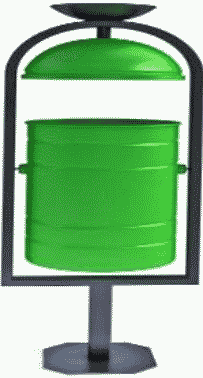 Урна для мусораN 2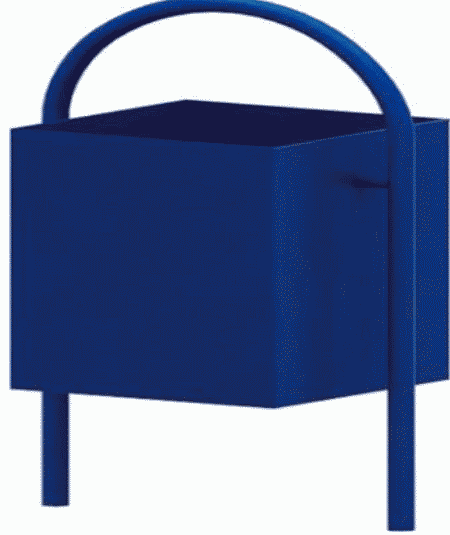 Урна для мусораN 3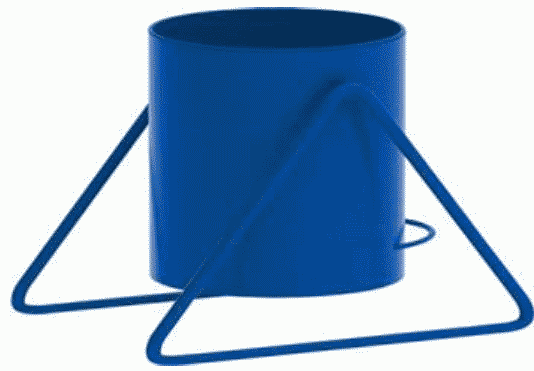 Скамья без спинки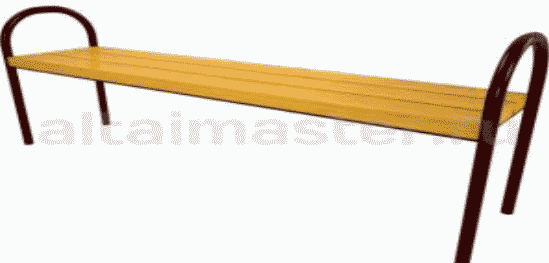 Скамья со спинкой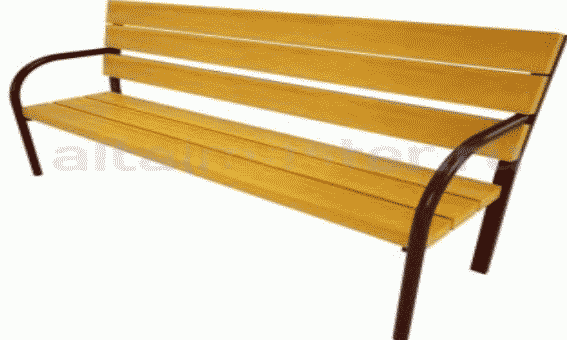 Диван парковый, с коваными элементами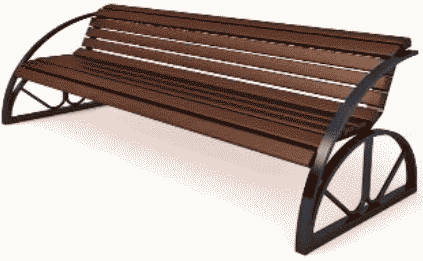 Светодиодный уличный фонарь консольный N 1 (белый)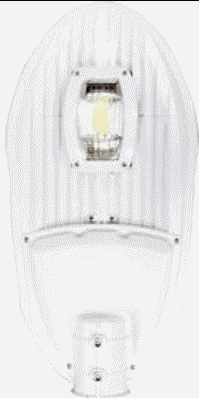 Светодиодный уличный фонарь консольный N 2 (черный)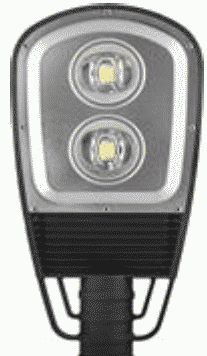 Светодиодный уличный консольный светильник N 2 (серый)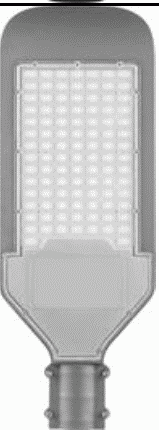 Наименование вида работПеречень работЕдиница измерения объема работМинимальная цена за единицу работ (руб.)Максимальная цена за единицу работ (руб.)Ремонт дворовых проездовминимальныйкв. м20374391Обеспечение освещения дворовых территорийминимальныйштук20032275Установка скамеекминимальныйштук24093850Установка урнминимальныйштук10451980Ремонт автомобильных парковокминимальныймашиномест25614972Озеленение территорийминимальныйкв. м480796Ремонт тротуаровминимальныйкв. м17323819Ремонт отмосткиминимальныйкв. м234036221ул. Ноградская, 1338пр. Октябрьский, 692ул. Красноармейская, 14039пр. Октябрьский, 71а3ул. Красноармейская, 14240пр. Октябрьский, 714ул. Красноармейская, 14441бульв. Строителей, 30а5пр. Советский, 4142пр. Октябрьский, 816пр. Октябрьский, 3343пр. Октябрьский, 77а7ул. Притомская Набережная, 1144пр. Октябрьский, 77б8ул. Дарвина, 345пр. Ленинградский, 13а9пр. Кузнецкий, 5846пр. Ленинградский, 1310пр. Кузнецкий, 6447пр. Октябрьский, 9311ул. Рукавишникова, 648пр. Ленинградский, 3912ул. Коммунистическая, 9049ул. Халтурина, 3913ул. Федоровского, 850ул. Халтурина, 4114ул. Красноармейская, 12251пр. Молодежный, 715ул. Коммунистическая, 12252ул. Свободы, 2316ул. Рукавишникова, 1453ул. Дружбы, 117ул. Спортивная, 34а54ул. Свободы, 11а18ул. Спортивная, 3655ул. 40 лет Октября, 1919пр. Московский, 1556ул. 40 лет Октября, 19а20пр. Московский, 17б57ул. 40 лет Октября, 2121пр. Московский, 1358ул. Александрова, 1622ул. Волгоградская, 1459ул. Гурьевская, 1723ул. Волгоградская, 1660ул. Инициативная, 48а24ул. Волгоградская, 1861пер. Леонова, 525пр. Ленина, 13062пер. Леонова, 726пр. Ленина, 12863ул. Халтурина, 39б27пр. Ленина, 13464ул. 8-е Марта, 1а28ул. 2-й Квартал, 265ул. Комсомольский проезд, 6а29ул. 2-й Квартал, 566ул. Рукавишникова, 130ул. 2-й Квартал, 1067ул. Тухачевского, 1231пр. Шахтеров, 57а68ул. Тухачевского, 1432пр. Шахтеров, 59а69ул. Тухачевского, 14а33бульв. Строителей, 46а (с 9 по 12 подъезд)70пр. Октябрьский, 33б34ул. Д.Бедного, 771ул. Инициативная, 1235ул. Леонова, 1772ул. Мичурина, 4136пр. Октябрьский, 23а73пр. Ленинградский, 7а37пр. Ленинградский, 3а74пр. Ленинградский, 5а1бульв. Строителей, 625ул. Терешковой, 362ул. Ворошилова, 6а26просп. Ленина, 39б3ул. Ворошилова, 10а27просп. Ленина, 41а4просп. Октябрьский, 1728просп. Ленина, 41б5ул. Н.Островского, 3029просп. Ленина, 516ул. С.Тюленина, 230просп. Ленина, 537ул. С.Тюленина, 431ул. Пролетарская, 188ул. Леонова, 132ул. Леонова, 209просп. Московский, 1733ул. Леонова, 2210просп. Ленина, 11734ул. Металлистов, 511просп. Ленина, 117б35ул. Металлистов, 712ул. Волгоградская, 2136пер. Нартова, 1б13ул. Волгоградская, 21а37ул. Стахановская, 23б14просп. Ленина, 113а38ул. Сибиряков-Гвардейцев, 32615просп. Ленина, 109б39ул. Сибиряков-Гвардейцев, 32416ул. Волгоградская, 31а40ул. Сибиряков-Гвардейцев, 328а17ул. Гагарина, 13841ул. Черемховская, 218ул. Черемховская, 442ул. Инициативная, 2319ул. Халтурина, 3743просп. Шахтеров, 2620просп. Шахтеров, 2844просп. Шахтеров, 3021пер. 2-й Волкова, 745ул. Муромцева, 422просп. Московский, 39б46просп. Московский, 41а23просп. Московский, 39в47просп. Ленина, 76в24просп. Московский, 39г1просп. Московский, 2312ул. Ворошилова, 4б2просп. Московский, 2513просп. Ленина, 69а3просп. Московский, 2714просп. Ленинградский, 34просп. Московский, 2915ул. Ворошилова, 75просп. Московский, 3516бульв. Строителей, 23а6просп. Московский, 4117ул. Тухачевского, 307просп. Московский, 4518ул. Тухачевского, 348просп. Ленина, 150а19просп. Кузнецкий, 2789просп. Ленина, 150б20ул. Волгоградская, 24а10ул. Волгоградская, 28б21ул. Терешковой, 3211ул. Ворошилова, 7а22ул. Терешковой, 3423просп. Московский, 29а44просп. Октябрьский, 7224просп. Ленина, 5045просп. Октябрьский, 7425просп. Ленина, 5246просп. Октябрьский, 2126ул. Мичурина, 2947просп. Октябрьский, 2327ул. Мичурина, 3148бульв. Пионерский, 1428ул. Орджоникидзе, 749ул. Калинина, 929ул. С.Тюленина, 350ул. Калинина, 530просп. Кузнецкий, 122а51просп. Молодежный, 831ул. Сарыгина, 552просп. Ленина, 63б32ул. Сибиряков-Гвардейцев, 22а53просп. Ленина, 70в33просп. Молодежный, 6а54просп. Октябрьский, 3734ул. Патриотов, 3155ул. Спортивная, 2435ул. Радищева, 1156просп. Ленина, 77б36ул. В.Волошиной, 2857просп. Ленина, 9437ул. 1-я Линия, 1458просп. Ленина, 9238просп. Ленинградский, 559просп. Комсомольский, 49а39просп. Ленинградский, 760просп. Комсомольский, 49б40ул. Терешковой, 5061просп. Комсомольский, 49в41бульв. Строителей, 26б62просп. Кузнецкий, 28242бульв. Строителей, 26в63ул. Леонова, 2443ул. Ворошилова, 9б1просп. Московский, 45б16просп. Октябрьский, 412просп. Комсомольский, 1517просп. Ленина, 603просп. Октябрьский, 8418просп. Ленина, 764просп. Химиков, 2419просп. Ленина, 70б5просп. Ленина, 12820ул. Спортивная, 20а6просп. Ленинградский, 40б21просп. Ленина, 82г7просп. Октябрьский, 56а22просп. Шахтеров, 678просп. Ленинградский, 31а23ул. Красноармейская, 134а9ул. Волгоградская, 824просп. Ленина, 82в10просп. Ленина, 14625просп. Ленинградский, 4111просп. Ленина, 144а26ул. Федоровского, 412просп. Химиков, 4327ул. Сарыгина, 2813бульв. Строителей, 4028ул. Мичурина, 55А14просп. Октябрьский, 9729ул. Пролетарская, 2815ул. Сибиряков-Гвардейцев, 30230ул. Сарыгина, 23б31ул. Сибиряков-Гвардейцев, 30046ул. Сибиряков-Гвардейцев, 632ул. Сибиряков-Гвардейцев, 29847ул. Сибиряков-Гвардейцев, 1433ул. Сибиряков-Гвардейцев, 31248ул. Пролетарская, 2034бульв. Пионерский, 8а49ул. Строительная, 8б35бульв. Пионерский, 9а50просп. Октябрьский, 1336ул. Н.Островского, 2651просп. Молодежный, 7/137ул. Ноградская, 652ул. Свободы, 2738ул. Красная, 253ул. Гурьевская, 1539просп. Ленинградский, 41а54ул. Инициативная, 940ул. Строительная, 1055ул. Инициативная, 1541просп. Шахтеров, 61а56просп. Шахтеров, 6142просп. Шахтеров, 61б57ул. Васильева, 1143просп. Шахтеров, 6958просп. Ленина, 13344просп. Ленина, 60б59просп. Ленина, 60в45просп. Ленина, 821бульв. Строителей, 44а27ул. Инициативная, 99а2ул. Инициативная, 111а28ул. Халтурина, 29б3ул. Инициативная, 12129ул. Леонова, 44ул. Инициативная, 12330ул. 40 лет Октября, 1а5ул. Инициативная, 123а31ул. Инициативная, 4411ул. Рекордная, 27а32ул. Инициативная, 1912ул. Рекордная, 3333ул. 40 лет Октября, 1713ул. Тайгинская, 934ул. Потемкина, 8а14ул. Металлистов, 2135пр. Шахтеров, 5315ул. Орджоникидзе, 436пр. Шахтеров, 6516ул. Тайгинская, 9а37ул. Ленина, 1217ул. Инициативная, 1138ул. Ударная, 618ул. Инициативная, 1739ул. Станция Новые Латыши, 219ул. Инициативная, 27а40ул. Станция Новые Латыши, 320ул. Инициативная, 85а41ул. Станция Новые Латыши, 121ул. Инициативная, 10042ул. Станция Новые Латыши, 422ул. Инициативная, 643просп. Ленинградский, 4023ул. Инициативная, 10244просп. Октябрьский, 73а24ул. 40 лет Октября, 5а45ул. Инициативная, 9425ул. 40 лет Октября, 5б46ул. Инициативная, 9826ул. Инициативная, 1347ул. Инициативная, 98а48просп. Московский, 351просп. Советский, 3149просп. Московский, 552просп. Советский, 3350просп. Московский, 753ул. Ноградская, 41просп. Ленинградский, 459просп. Октябрьский, 722просп. Ленинградский, 47в10просп. Октябрьский, 733просп. Ленинградский, 47б11просп. Октябрьский, 754просп. Октябрьский, 52а12ул. Красноармейская, 99а5просп. Октябрьский, 6013ул. Красноармейская, 1166просп. Октябрьский, 6214ул. Красноармейская, 1127просп. Ленина, 12315просп. Ленина, 164а8ул. Рукавишникова, 916ул. Александрова, 12а1ул. Коммунистическая, 1185ул. Дзержинского, 9а2ул. Коммунистическая, 1246ул. Кирова, 343ул. Коммунистическая, 1287ул. Кирова, 494ул. Волгоградская, 118ул. Кирова, 369просп. Ленина, 13113ул. Черняховского, 110просп. Ленина, 137б14ул. Черняховского, 511бульв. Строителей, 28б15пр. Ленина, 11а12ул. Гагарина, 155N п/пНаименование общественной территории2018 год2018 год1Набережная Кировского района2Бульвар Строителей (от пр. Притомского до пр. Ленина)3Сквер "Орбита"2019 год2019 год1Парковая территория бульвара Строителей, от проспекта Московского до озера Красного2Парковая территория проспекта Московского, от бульвара Строителей до проспекта Ленинградского2020 год2020 год1Благоустройство территории общего пользования на пересечении пр. Притомского и ул. Терешковой2Благоустройство территории у здания ДК Кировского района (ул. 40 лет Октября, 18)3Капитальный ремонт пешеходной зоны улицы Н.Островского, от площади Пушкина до улицы Кирова Центрального района г. Кемерово3Капитальный ремонт пешеходной зоны улицы Кирова, от проспекта Советского до улицы Н.Островского Центрального района г. Кемерово4Сквер Ю.Гагарина, на пересечении ул. Космической и ул. Базовой2021 год2021 год1Автодром в жилом районе Кедровка2Парк Победы ж. р. Промышленновский3Сквер по адресу: ул. Пионер, 44Сквер по адресу: просп. Октябрьский, 785"Литературный сквер" (ул. Арочная, 21а)6Притомская набережная (1, 2, 3 этапы)7Сквер в мкр. N 68 Ленинского района (пр. Комсомольский)8Сквер в мкр. N 15 "Южный" Заводского района9Бульвар Строителей, от пр. Химиков до ул. Марковцева10ул. Дзержинского, от площади Кирова до пр. Ленина202220221Сквер у областного суда по пр. Химиков2Сквер у Храма по ул. Красной3Сквер у Храма по пр. Притомскому4Сквер у Храма, на пересечении пр. Комсомольского и пр. Московского5пр. Ленина, 68 - микросквер6пр. Ленина, 74 - микросквер7пр. Ленина, 80 - микросквер8пр. Ленина, 86 - микросквер9пр. Ленина, 117 - микросквер10Сквер памяти шахтерам по пр. ШахтеровN п/пНаименование мероприятияСрок реализации1.Утверждение состава и регламента работы комиссии по проведению инвентаризации2 квартал 2018 года2.Утверждение графика проведения инвентаризации2 квартал 2018 года3.Размещение графика проведения инвентаризации в информационно-телекоммуникационной сети "Интернет" на официальном сайте администрации города Кемеровоне позднее 5 рабочих дней со дня утверждения графика проведения инвентаризации4.Фактическое обследование территории и расположенных на ней элементовв соответствии с графиком проведения инвентаризации5.Утверждение паспорта благоустройства территориив течение 15 рабочих дней с даты проведения инвентаризацииN п/пНаименование показателя (индикатора)Единица измеренияЗначения показателейЗначения показателейЗначения показателейЗначения показателейЗначения показателейЗначения показателейЗначения показателейЗначения показателейN п/пНаименование показателя (индикатора)Единица измерения2017 <*>20182019202020212022202320241Количество благоустроенных дворовых территорийЕД17641893------2Количество благоустроенных дворовых территорий в текущем годуЕД--4750505050503Доля благоустроенных дворовых территорий от общего количества дворовых территорийПРОЦ67727373777980814Охват населения благоустроенными дворовыми территориями (доля населения, проживающего в жилом фонде с благоустроенными дворовыми территориями, от общей численности населения муниципального образования субъекта Российской Федерации)ПРОЦ64697070757778795Количество благоустроенных территорий общего пользованияЕД135138------6Количество благоустроенных территорий общего пользования в текущем годуЕД--2222227Доля благоустроенных территорий общего пользования от общего количества городских территорий общего пользованияПРОЦ88,028,03-----8Площадь благоустроенных муниципальных территорий общего пользованияга1 891,61897,5------9Доля финансового участия заинтересованных лиц в выполнении минимального перечня работ по благоустройству дворовых территорийПРОЦ5%5%5%5%5%5%5%5%10Доля финансового участия заинтересованных лиц в выполнении дополнительного перечня работ по благоустройству дворовых территорийПРОЦ5%5%20%20%20%20%20%20%11Доля дворовых территорий, благоустройство которых, реализовано с трудовым участием гражданПРОЦ10010010010010010010010012Трудовое участие заинтересованных лиц в выполнении дополнительного перечня работ по благоустройству дворовых территорийКол-во объектов11552------N п/пНаименованиеОтветственный исполнительИсточник финансированияОбъем финансовых ресурсов, тыс. рублейОбъем финансовых ресурсов, тыс. рублейОбъем финансовых ресурсов, тыс. рублейОбъем финансовых ресурсов, тыс. рублейОбъем финансовых ресурсов, тыс. рублейОбъем финансовых ресурсов, тыс. рублейОбъем финансовых ресурсов, тыс. рублейN п/пНаименованиеОтветственный исполнительИсточник финансирования2018 год2019 год2020 год2021 год2022 год2023 год2024 годМуниципальная программа"Формирование современной городской среды в городе Кемерово"УЖКХУБДХУГРВсего366 421,57678 533,5115 902,70000Муниципальная программа"Формирование современной городской среды в городе Кемерово"УЖКХУБДХУГРИтого бюджетных ассигнований357 897,24671 418,200000Муниципальная программа"Формирование современной городской среды в городе Кемерово"УЖКХУБДХУГРбюджет города Кемерово35 789,7267 141,8110 107,560000Муниципальная программа"Формирование современной городской среды в городе Кемерово"УЖКХУБДХУГРфедеральный бюджет208 127,98246 648,100000Муниципальная программа"Формирование современной городской среды в городе Кемерово"УЖКХУБДХУГРобластной бюджет113 979,53357 628,300000Муниципальная программа"Формирование современной городской среды в городе Кемерово"УЖКХУБДХУГРсредства заинтересованных лиц8 524,347 115,35 795,1400001.Подпрограмма "Формирование современной городской среды"УЖКХУБДХУГРВсего366 421,57289 644,6115 902,71.Подпрограмма "Формирование современной городской среды"УЖКХУБДХУГРИтого бюджетных ассигнований357 897,24282 529,301.Подпрограмма "Формирование современной городской среды"УЖКХУБДХУГРбюджет города Кемерово35 789,7228 252,9110 107,561.Подпрограмма "Формирование современной городской среды"УЖКХУБДХУГРфедеральный бюджет208 127,98246 648,101.Подпрограмма "Формирование современной городской среды"УЖКХУБДХУГРобластной бюджет113 979,537 628,301.Подпрограмма "Формирование современной городской среды"УЖКХУБДХУГРсредства заинтересованных лиц8 524,347 115,35 795,141.1.Благоустройство дворовых территорийУЖКХВсего170 486,73142 305,4115 902,700001.1.Благоустройство дворовых территорийУЖКХИтого бюджетных ассигнований161 962,39135 190,10001.1.Благоустройство дворовых территорийУЖКХбюджет города Кемерово16 196,2413 519,0110 107,56001.1.Благоустройство дворовых территорийУЖКХфедеральный бюджет94 185,99118 020,9000001.1.Благоустройство дворовых территорийУЖКХобластной бюджет51 580,163 650,2000001.1.Благоустройство дворовых территорийУЖКХсредства заинтересованных лиц8 524,347 115,35 795,1400001.2.Благоустройство иных объектов инфраструктуры городской средыВсего:в том числе195 934,84147 339,2000001.2.Благоустройство иных объектов инфраструктуры городской средыУБДХ86 449,110000001.2.Благоустройство иных объектов инфраструктуры городской средыУГР109 485,73147 339,2000001.2.Благоустройство иных объектов инфраструктуры городской средыбюджет города Кемерово19 593,4814 733,9000001.2.Благоустройство иных объектов инфраструктуры городской средыУБДХ8 644,910000001.2.Благоустройство иных объектов инфраструктуры городской средыУГР10 948,5714 733,9000001.2.Благоустройство иных объектов инфраструктуры городской средыфедеральный бюджет113 941,99128 627,2000001.2.Благоустройство иных объектов инфраструктуры городской средыУБДХ50 272,750000001.2.Благоустройство иных объектов инфраструктуры городской средыУГР63 669,24128 627,2000001.2.Благоустройство иных объектов инфраструктуры городской средыобластной бюджет62 399,373 978,1000001.2.Благоустройство иных объектов инфраструктуры городской средыУБДХ27 531,450000001.2.Благоустройство иных объектов инфраструктуры городской средыУГР34 867,923 978,1000001.3.Организация сбора предложений заинтересованных лиц по включению объектов в муниципальную программуУЖКХУБДХУГРВсего00000001.3.Организация сбора предложений заинтересованных лиц по включению объектов в муниципальную программуУЖКХУБДХУГРИтого бюджетных ассигнований00000001.3.Организация сбора предложений заинтересованных лиц по включению объектов в муниципальную программуУЖКХУБДХУГРбюджет города Кемерово00000001.3.Организация сбора предложений заинтересованных лиц по включению объектов в муниципальную программуУЖКХУБДХУГРфедеральный бюджет00000001.3.Организация сбора предложений заинтересованных лиц по включению объектов в муниципальную программуУЖКХУБДХУГРобластной бюджет00000001.3.Организация сбора предложений заинтересованных лиц по включению объектов в муниципальную программуУЖКХУБДХУГРсредства заинтересованных лиц000002.Подпрограмма "Благоустройство территорий общего пользования"УГРВсего-388 888,9000002.Подпрограмма "Благоустройство территорий общего пользования"УГРИтого бюджетных ассигнований-388 888,9000002.Подпрограмма "Благоустройство территорий общего пользования"УГРбюджет города Кемерово-38 888,9000002.Подпрограмма "Благоустройство территорий общего пользования"УГРфедеральный бюджет-0000002.Подпрограмма "Благоустройство территорий общего пользования"УГРобластной бюджет-350 000,0000002.Подпрограмма "Благоустройство территорий общего пользования"УГРсредства заинтересованных лиц-0000002.1.Благоустройство территории общего пользования на пересечении просп. Притомского и ул. ТерешковойУГРВсего-388 888,9000002.1.Благоустройство территории общего пользования на пересечении просп. Притомского и ул. ТерешковойУГРИтого бюджетных ассигнований-388 888,9000002.1.Благоустройство территории общего пользования на пересечении просп. Притомского и ул. ТерешковойУГРбюджет города Кемерово-38 888,9000002.1.Благоустройство территории общего пользования на пересечении просп. Притомского и ул. ТерешковойУГРфедеральный бюджет-0000002.1.Благоустройство территории общего пользования на пересечении просп. Притомского и ул. ТерешковойУГРобластной бюджет-350 000,0000002.1.Благоустройство территории общего пользования на пересечении просп. Притомского и ул. ТерешковойУГРсредства заинтересованных лиц-000000Номер и наименование основного мероприятияОтветственный исполнительСрокСрокОжидаемый непосредственный результат (краткое описание)Основные направления реализацииСвязь с показателями программы (подпрограммы)Номер и наименование основного мероприятияОтветственный исполнительначала реализацииокончания реализацииОжидаемый непосредственный результат (краткое описание)Основные направления реализацииСвязь с показателями программы (подпрограммы)1. Повышение уровня благоустройства дворовых территорий многоквартирных домов города Кемерово1. Повышение уровня благоустройства дворовых территорий многоквартирных домов города Кемерово1. Повышение уровня благоустройства дворовых территорий многоквартирных домов города Кемерово1. Повышение уровня благоустройства дворовых территорий многоквартирных домов города Кемерово1. Повышение уровня благоустройства дворовых территорий многоквартирных домов города Кемерово1. Повышение уровня благоустройства дворовых территорий многоквартирных домов города Кемерово1. Повышение уровня благоустройства дворовых территорий многоквартирных домов города Кемерово1.1. Благоустройство дворовых территорий городаУЖКХ01.04.201731.12.2024увеличение доли и площади благоустроенных дворовых территорий города- формирование адресного перечня многоквартирных домов, отобранных на основании предложений заинтересованных лиц, собственников помещений в МКД;- организация ремонта дворовых территорий, предусмотренных муниципальной программой;- контроль качества работ.1. Количество благоустроенных дворовых территорий в текущем году, шт.2. Доля благоустроенных дворовых территорий, от общего количества дворовых территорий, %3. Охват населения благоустроенными дворовыми территориями (доля населения, проживающего в жилом фонде с благоустроенными дворовыми территориями, от общей численности населения муниципального образования субъекта Российской Федерации)2. Повышение уровня благоустройства общественных территорий города Кемерово2. Повышение уровня благоустройства общественных территорий города Кемерово2. Повышение уровня благоустройства общественных территорий города Кемерово2. Повышение уровня благоустройства общественных территорий города Кемерово2. Повышение уровня благоустройства общественных территорий города Кемерово2. Повышение уровня благоустройства общественных территорий города Кемерово2. Повышение уровня благоустройства общественных территорий города Кемерово2.1. Благоустройство иных объектов инфраструктуры городской средыУГРУБДХ01.04.201731.12.2024увеличение количества благоустроенных общественных территорий города- определение на основании предложений заинтересованных лиц территории общего пользования, подлежащей благоустройству;- подготовка проекта ремонта;- организация ремонта территории общего пользования города.1. Количество благоустроенных территорий общего пользования в текущем году, шт.2. Доля благоустроенных территорий общего пользования от общего количества городских территорий общего пользования, %3. Повышение уровня вовлеченности заинтересованных граждан, организаций в реализацию мероприятий по благоустройству территории города3. Повышение уровня вовлеченности заинтересованных граждан, организаций в реализацию мероприятий по благоустройству территории города3. Повышение уровня вовлеченности заинтересованных граждан, организаций в реализацию мероприятий по благоустройству территории города3. Повышение уровня вовлеченности заинтересованных граждан, организаций в реализацию мероприятий по благоустройству территории города3. Повышение уровня вовлеченности заинтересованных граждан, организаций в реализацию мероприятий по благоустройству территории города3. Повышение уровня вовлеченности заинтересованных граждан, организаций в реализацию мероприятий по благоустройству территории города3. Повышение уровня вовлеченности заинтересованных граждан, организаций в реализацию мероприятий по благоустройству территории города3.1. Организация сбора предложений заинтересованных лиц по включению объектов в муниципальную программуУЖКХУБДХ14.09.201721.02.2019активное участие граждан в подготовке и реализации муниципальной программы- проведение встреч с населением;- методическая помощь в подготовке и организации общих собраний;- прием заявок заинтересованных лиц.1. Доля финансового участия заинтересованных лиц в выполнении минимального перечня работ по благоустройству дворовых территорий, %2. Доля финансового участия заинтересованных лиц в выполнении дополнительного перечня работ по благоустройству дворовых территорий, %3. Доля дворовых территорий, благоустройство которых, реализовано с трудовым участием граждан, %N п/пНаименование контрольного события программыСтатусОтветственный исполнительСрок наступления контрольного события (дата)Срок наступления контрольного события (дата)Срок наступления контрольного события (дата)Срок наступления контрольного события (дата)Срок наступления контрольного события (дата)Срок наступления контрольного события (дата)Срок наступления контрольного события (дата)N п/пНаименование контрольного события программыСтатусОтветственный исполнитель2018 год2019 год2020 год2021 год2022 год2023 год2024 год12345678910111Представление ответственному исполнителю информации о выполнении мероприятий муниципальной программыисполнениеисполнители мероприятий муниципальной программыдо 31.12.2018до 31.12.2019до 31.12.2020до 31.12.2021до 31.12.2022до 31.12.2023до 31.12.20242Направление информации о реализации муниципальной программы в общественную комиссию по реализации приоритетного проекта "Формирование комфортной городской среды в городе Кемерово" на 2018 - 2024 годыисполнениеответственный исполнительдо 31.12.2018до 31.12.2019до 31.12.2020до 31.12.2021до 31.12.2022до 31.12.2023до 31.12.20243Актуализация муниципальной программыисполнениеответственный исполнительдо 31.12.2018до 31.12.2019до 31.12.2020до 31.12.2021до 31.12.2022до 31.12.2023до 31.12.20244Подготовка и направление в управление экономического развития администрации города Кемерово отчета об исполнении муниципальной программыисполнениеответственный исполнительдо 01.03.2018до 01.03.2019до 01.03.2020до 01.03.2021до 01.03.2022до 01.03.2023до 01.03.20245Первичная инвентаризация индивидуальных жилых домов и земельных участков, предоставленных для их размещенияисполнениеУЖКХ,территориальные управления администрации города Кемероводо 31.12.2018------